吸烟是被禁止的，是坏斋的事项التدخين محرم ومفسد للصيام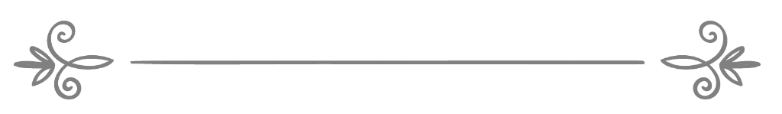 来源：伊斯兰问答网站مصدر : موقع الإسلام سؤال وجواب❧❧编审: 伊斯兰之家中文小组مراجعة: فريق اللغة الصينية بموقع دار الإسلام吸烟是被禁止的，是坏斋的事项问：有的人说：在斋月的大白天吸烟不是坏斋的事项之一，因为它既不是喝的，也不是吃的，您对这种主张有何看法？答：一切赞颂，全归真主。我认为这种说法是无稽之谈，没有任何根据。人们常说某人“舒尔布•杜哈尼”（在阿拉伯语的意思是“吸烟”），把吸烟称之为“喝”烟；毫无怀疑的是烟会进入内脏和胃，凡是到达内脏和胃的东西都是坏斋的东西，无论是有益的东西或者是有害的东西都一样，哪怕一个人比如吞咽了一颗念珠、或者什么铁的东西、或者其他的东西都会使斋戒无效；坏斋的东西或者吃喝的东西不一定必须是有营养的东西，或者是有益的东西，凡是到达内脏和胃的东西都可以称之为“吃喝”；他们明知这是“喝”的东西，有的人如果这样说，只是由于狂妄自大而已。在此，我认为斋月对于真正有毅力、并想摆脱吸烟这种恶习的人来说是一个好机会，我认为这是一个良机，因为封斋的人在斋月的整个白天要戒除吸烟，在夜间可以通过真主允许他的吃喝、到附近的清真寺去做礼拜、或者与清廉的朋友座谈而忘记吸烟，逐渐地远离吸烟的行为，如果他能够在整个斋月中戒除这个恶习，也就能够在剩余的一生中戒绝吸烟。这是吸烟的人必须要抓住的良机，不应该错过。《伊本•欧赛麦尼法特瓦全集》《斋戒的法特瓦》( 203، 204 )